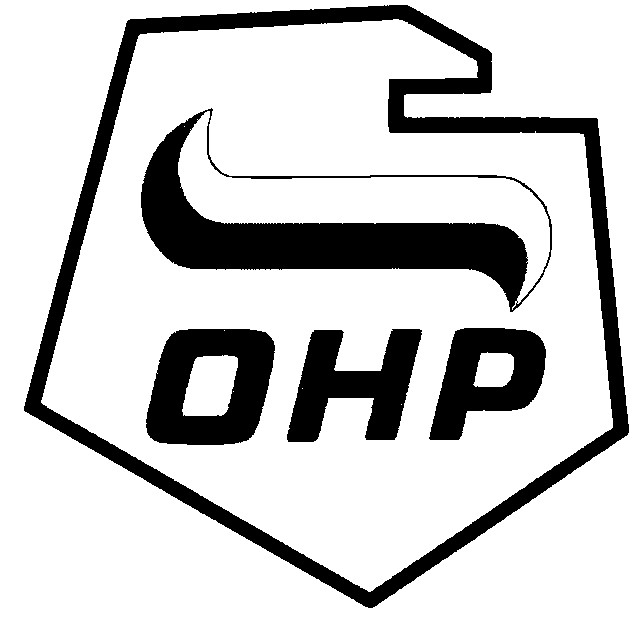 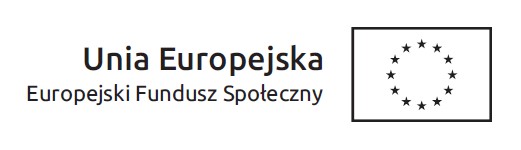 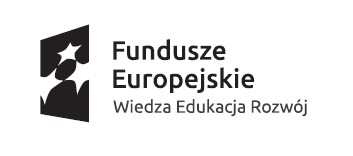   U M O W A   NR         … /2016zawarta dnia ……...2016r. w Kielcach, dla postępowania prowadzonego na podstawie art. 138g ustawy PZP, finansowanego w ramach Programu Operacyjnego Wiedza Edukacja Rozwój, nr POWR.01.03.02-00-0001/16 , pomiędzy: Skarbem Państwa Komendą Główną Ochotniczych Hufców Pracy z siedzibą (00-349) Warszawa, ul. Tamka 1, NIP: 5271118029;  Regon: 007001280reprezentowaną przez:Jacka Sabata - Wojewódzkiego Komendanta OHP w Kielcach, działającego na podstawie pełnomocnictwa z dnia 25 lipca 2016 r., zwaną dalej „Zamawiającym”a………………………zam. ……………………Pesel: …........NIP:  ……………………. KRS: ………………………reprezentowanym przez:……………………………zwanym dalej „Wykonawcą”.§ 1Przedmiotem umowy jest zorganizowanie i przeprowadzenie warsztatów z zakresu kreowania wizerunku połączonych z usługą stylisty, obejmujących zakup strojów dla uczestników oraz ich metamorfozę, beneficjentów projektu „Obudź swój potencjał – YEI” w ramach Inicjatywy na rzecz zatrudnienia ludzi młodych Programu Operacyjnego Wiedza Edukacja Rozwój.§ 2Warsztaty z zakresu kreowania wizerunku obejmują 10 godzin na grupę,  uczestników projektu „Obudź swój potencjał - YEI” w ..................... Zajęcia prowadzone będą w siedzibie Wykonawcy. Termin  warsztatów: od  ……………………do 15.12.2016 r.Warsztaty muszą być przeprowadzone w terminach zgodnych z harmonogramem realizowanych zajęć, zatwierdzonym przez Zamawiającego.§ 3Wykonawca  przekaże każdemu uczestnikowi warsztatów z zakresu kreowania wizerunku nieodpłatnie na jego własność (za potwierdzeniem odbioru) materiały dydaktyczne i zakupione zestawy ubraniowe.W razie nie odbycia się zajęć z powodów niezależnych od Zamawiającego, zaległe zajęcia zostaną  przeprowadzone we wspólnie ustalonym terminie, jednak nie później niż 7 dni od  planowanej daty zajęć, które się nie odbyły.   W przypadku nieobecności uczestnika na zajęciach Wykonawca umożliwi odrobienie nieobecności z następnymi grupami lub na indywidualnych konsultacjach, aby zapewnić realizację pełnego zakresu tematycznego warsztatów.Realizacja przedmiotu umowy następuje przy wykorzystaniu sali, materiałów, środków oraz narzędzi Wykonawcy. Wszystkie dokumenty sporządzane w ramach realizacji warsztatów z zakresu kreowania wizerunku powinny zawierać pieczęć i podpis organizatora warsztatów oraz obowiązujące logotypy a kopie wszystkich wydawanych dokumentów powinny być potwierdzane za zgodność z oryginałem (podpisane niebieskim długopisem).Dokumenty potwierdzające przeprowadzenie warsztatów z zakresu kreowania wizerunku powinny być oznakowane logo Programu Operacyjnego Kapitału Ludzkiego oraz Unii Europejskiej, dodatkowo znakiem OHP, zgodnie z wytycznymi dotyczącymi promocji projektu.Wykonawca ma obowiązek przechowywać do końca ustawowo wyznaczonego okresu archiwizacji dokumentów związanych z realizacją zajęć, w tym dokumentów finansowych oraz udostępniania tych dokumentów Zamawiającemu, bądź organowi kontrolnemu (w przypadku kontroli Zamawiającego przez organ do tego uprawniony).Wykonawca oświadcza, że osoby, które wykonywać będą zamówienie  posiadają zgodnie z obowiązującym prawem oraz wymaganiami Zamawiającego należyte kompetencje, uprawnienia, przygotowanie zawodowe oraz dołożą należytej staranności w celu wykonania przedmiotu umowy. Za powyższe czynności Wykonawca bierze pełną odpowiedzialność. § 4Osoby przeprowadzające z ramienia Wykonawcy warsztaty kreowania wizerunku zobowiązane są do prowadzenia:dziennika zajęć listy obecności do dokumentacji projektulisty pokwitowań odbioru materiałów dydaktyczno-szkoleniowych,  oznaczonych obowiązującymi logotypami Programu Operacyjnego Wiedza Edukacja Rozwój, Unii Europejskiej oraz logo OHP na w/w materiałach, z adnotacją: operacja wspierana w ramach Inicjatywy na rzecz ludzi młodych.ewidencję czasu pracy nauczycielaWykonawca przekaże po zakończeniu szkoleń: listy obecności, listy pokwitowań odbioru materiałów dydaktyczno – szkoleniowych, kserokopie wszystkich zaświadczeń i poświadczeń wydanych uczestnikom, z potwierdzeniem za zgodność z oryginałem, dziennik zajęć, ewidencje czasu pracy nauczyciela.§ 5Zamawiający ma prawo do:Dokonywania w każdym czasie kontroli realizacji postanowień zawartych w niniejszej umowie.Zmniejszenia liczby uczestników warsztatów w przypadku, jeśli przed rozpoczęciem zajęć zmniejszy się stan liczby uczestników. Powyższe zmiany nie wymagają zmiany umowy w formie aneksu.Zmniejszenia liczby uczestników warsztatów w przypadku, kiedy dany uczestnik przerwie jego realizację z przyczyn niezależnych. W związku z tym Zamawiający zobowiązuje się do wypłacenia Wykonawcy za warsztaty kwoty po sporządzeniu przez niego ponownej kalkulacji kosztów, proporcjonalnie do ilości odbytych godzin. Powyższe zmiany nie wymagają zmiany umowy w formie aneksu.§ 6Zamawiający zobowiązuje się do realizacji przedmiotu zamówienia za kwotę  ….. złbrutto (słownie: …………………….).W ramach ustalonego wynagrodzenia Wykonawca  zobowiązuje się do pokrycia kosztów szkolenia, materiałów szkoleniowych, zakupu strojów dla uczestników, usługę stylisty, przeprowadzenie metamorfozy dla każdego uczestnika warsztatów.Podstawą zapłaty za przeprowadzenie kursu będzie wystawiona przez Wykonawcęfaktura po wykonaniu zamówienia i po podpisaniu protokołu odbioru usługi.Do faktury Wykonawca załączy następujące dokumenty:- oryginały imiennych list obecności, potwierdzonych własnoręcznym podpisem   uczestników kursu,- harmonogram realizacji warsztatów,- kserokopie zaświadczeń o ukończeniu warsztatów,- imienne listy osób wraz z podpisami, potwierdzające odbiór materiałów  dydaktycznych i pomocniczych oraz strojów,-szczegółowy wykaz zakupionej odzieży,Dokumentację fotograficzną metamorfoz (również w wersji elektronicznejKserokopie przekazywanych dokumentów muszą być potwierdzone za zgodność z oryginałem na każdej stronie.    Zapłata należności nastąpi w ciągu 30 dni od daty doręczenia faktury przelewem na konto bankowe Wykonawcy wskazane w fakturze – po wpływie na konto bankowe ŚWK OHP środków finansowych przekazanych przez Komendę Główną OHP i po wykonaniu umowy.§ 7Upoważnionym przedstawicielem Zamawiającego w kwestiach dotyczących wykonywania umowy jest Dawid Tobiasz.Upoważnionym przedstawicielem Wykonawcy w kwestiach dotyczących wykonania umowy jest …………………………….§ 8Zamawiający może odstąpić od umowy w przypadku nie pozyskania uczestników kursu do udziału w Projekcie.Zamawiający może odstąpić od umowy jeżeli Wykonawca nie zrealizował którychkolwiek zajęć w terminie podanym w harmonogramie.W razie odstąpienia od umowy przez Zamawiającego z przyczyn leżących postronie Wykonawcy, Zamawiający  może żądać od Wykonawcy zapłacenia kary umownej w wysokości 10 % wartości całego zamówienia.Zamawiający zastrzega sobie prawo dochodzenia  odszkodowania uzupełniającego na zasadach cywilnych, o ile szkoda wyrządzona przez Wykonawcę  nie została pokryta przez naliczone kary umowne. § 9Jeżeli Wykonawca zatrudnia inne osoby, to zobowiązuje się do zatrudnienia we własnym przedsiębiorstwie na podstawie umowy o pracę osób wykonujących czynności w zakresie realizacji zamówienia, jeżeli wykonanie tych czynności polega na wykonywaniu pracy w sposób określony w art. 22 § 1 ustawy z dnia 26 czerwca 1974 r. – Kodeks pracy (Dz. U. z 2014 r. poz. 1502, z późn. zm.). Na potwierdzenie powyższego w terminie 7 dni od zawarcia umowy Wykonawca przedłoży Zamawiającemu wykaz osób zatrudnionych przy realizacji zamówienia na podstawie umowy o pracę wraz ze wskazaniem czynności jakie będą oni wykonywać.§ 10Wykonawca zobowiązuje się do przestrzegania zasad ochrony danych osobowych, do których będzie miał dostęp przy realizacji umowy.§ 11W kwestiach nieuregulowanych umową zastosowanie mają postanowienia Kodeksu cywilnego i ustawy Prawo zamówień publicznych. § 12W razie sporu na tle wykonania niniejszej umowy właściwym dla jego rozpoznania będzie Sąd właściwy dla siedziby Zamawiającego.§ 13Integralną częścią umowy jest Specyfikacja Istotnych Warunków Zamówienia oraz oferta Wykonawcy.§ 14Umowę sporządzono w trzech  jednobrzmiących egzemplarzach, w tym jeden dla Wykonawcy, a dwa dla Zamawiającego.       Zamawiający:						Wykonawca: